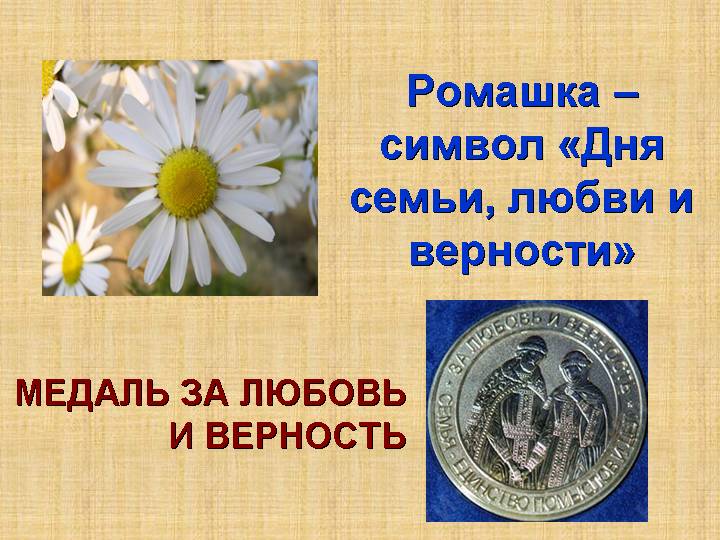 Символ праздника – ромашка!Чистый и простой цветок!Символ верности и счастья —Нежен белый лепесток!Пусть в красивый праздник этот,Будут полными столы!Улыбаются от счастья —Семьи всей большой страны!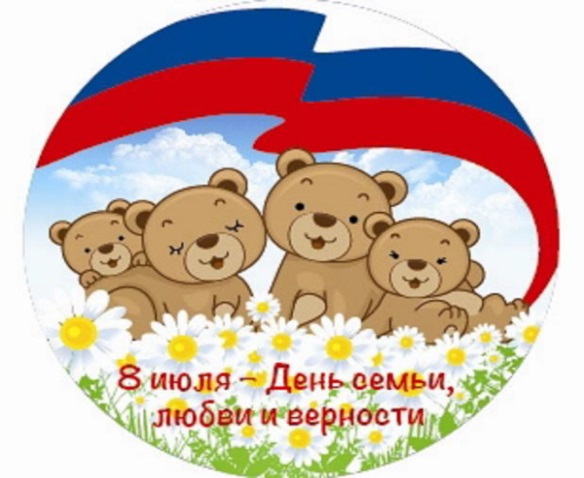 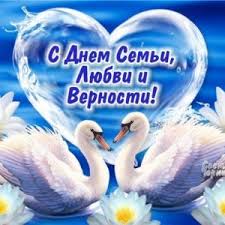 Телефон 2-50-76Эл. почта: biblioteka@live.ruСоставитель: Яковлева З.Г.МБУ«Районная публичная библиотекаим. А.Герцена»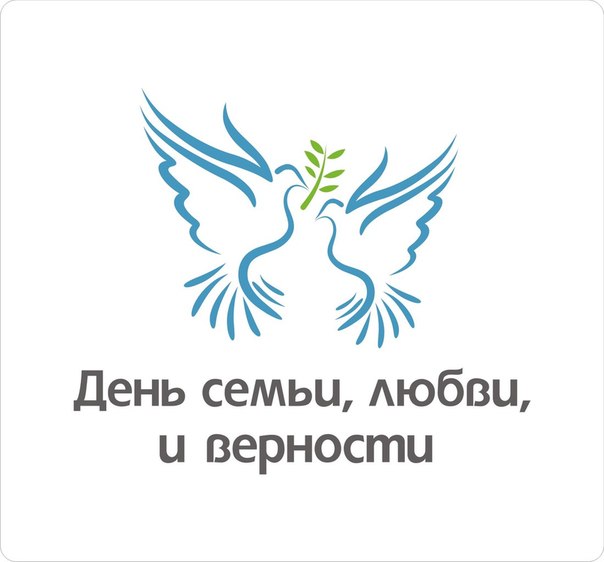 Абдулино2018История праздника - история любви святых Петра и Февронии.История праздника семьи, любви и верности связана с легендой о святых Петре и Февронии. Эта супружеская чета жила в Муроме в 12 веке, причем с 1203 года Петр был здесь князем. На долю этой пары выпало немало разных испытаний, но все трудности муж и жена преодолевали вместе, находя поддержку и опору друг в друге.Еще при жизни Петр и Феврония пользовались немалым почитанием за свою верность и супружеское благочиние. Их история любви началась с настоящего чуда, о чем и сообщается в древнерусской «Повести о Петре и Февронии Муромских»: благоверный князь Петр, вступивший на муромский престол, болел проказой. Его тяжкий недуг не поддавался лечению, но однажды во сне князю было видение, что исцелить его сможет дева Феврония - дочь древолазца из деревни Ласковой в Рязанской земле. Дева и в самом деле исцелила князя Петра, а потом стала его супругой.Говорят, они и умерли в один день – 25 июня по старому стилю (то есть 8 июля). Но почему-то тела их «положили в разные места». Каково же было удивление народа, когда на следующее утро Петр и Феврония оказались в одном гробу! Этакое чудо лишь усилило славу прекрасных супругов, и в 1547 году эта чета была канонизирована. В общем-то, с той поры супруги и почитаются как покровители семейных уз, а день их церковного прославления стал отмечаться еще и в качестве светского праздника. В настоящее время мощи Петра и Февронии покоятся в храме Святой Троицы Свято-Троицкого монастыря в Муроме. К ним и по сей день, как говорится, не заросла народная тропа, поскольку семейные ценности и верная любовь не отменяются никакими режимами. Скорее всего, именно поэтому в 2008 году депутаты Государственной Думы учредили День семьи, любви и верности официально. В наши дни этот праздник приобрел свой вполне симпатичный символ: лепестка ромашки окрашены в синий и красный цвета, что в совокупности с остальными белыми листочками ассоциативно отсылает зрителя к российскому триколору. На обороте медали «За любовь и верность» – лики святых Петра и Февронии. Ее вручают заслуженным семейным парам, прожившим в браке более 25 лет и воспитавшим детей как достойных членов нашего общества.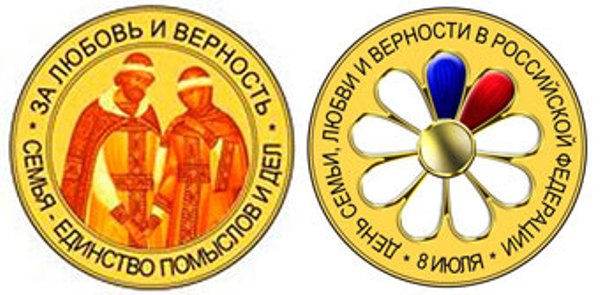 РЕКОМЕНДАТЕЛЬНЫЙ СПИСОК КНИГ О СЕМЬЕХУДОЖЕСТВЕННАЯ ЛИТЕРАТУРАДЛЯ ДЕТЕЙ И ПОДРОСТКОВ¨  Астрид Линдгрен «Малыш и Карлсон»»;  «Пеппи Длинный Чулок»; «Братья Львиное Сердце» ¨ Лидия Чарская: «Записки маленькой гимназистки» ¨ Валентина Осеева «Динка» ¨ Михаил Зощенко «Леля и Минька» ¨ Аркадий Гайдар «Чук и Гек»¨ Эдуард Успенский «Дядя Федор, пес и кот»¨ Лев Кассиль «Кондуит и Швамбрания»¨ Л. Ф. Воронкова «Старшая сестра»; «Личное счастье»¨ Дина Сабитова «Где нет зимы»¨ А. Н. Толстой «Детство Никиты» ¨ Л. Н. Толстой «Детство. Отрочество. Юность» ¨ Рэй Брэдбери «Вино из одуванчиков»¨ Анатолий Алексин: "Дневник жениха»¨ Дина Рубина «На солнечной стороне улицы» ¨ Вильям Козлов «Маленький стрелок из лука»¨ Тамара Крюкова «КостяНика»» НАУЧНАЯ ЛИТЕРАТУРА ДЛЯ РОДИТЕЛЕЙ¨ Семья: 500 вопросов и ответов./ Сост. Л.В.Прошина. ¨ Либина А. Энциклопедия житейской психологии¨  От Я до Мы: Азбука семейной жизни./ Сост. С.В.Ковалев¨ Серз У. Воспитание ребенка от рождения до 10 лет¨  Силберг Д. Занимательные игры с малышами. В З-х книгах.¨ Степин Б.Д. Домашняя химия¨  Умелец в доме: Энц. для всех / Гл. ред. А.П.Горкин.¨ Праздничный стол / Сост. И.А.Мусская 